Carnavalcine: para el carnaval nos disfrazamos todo el colegio de los personajes de la película “Alicia en el país de las maravillas”, nuestra clase íbamos caracterizados de “el gato risón”.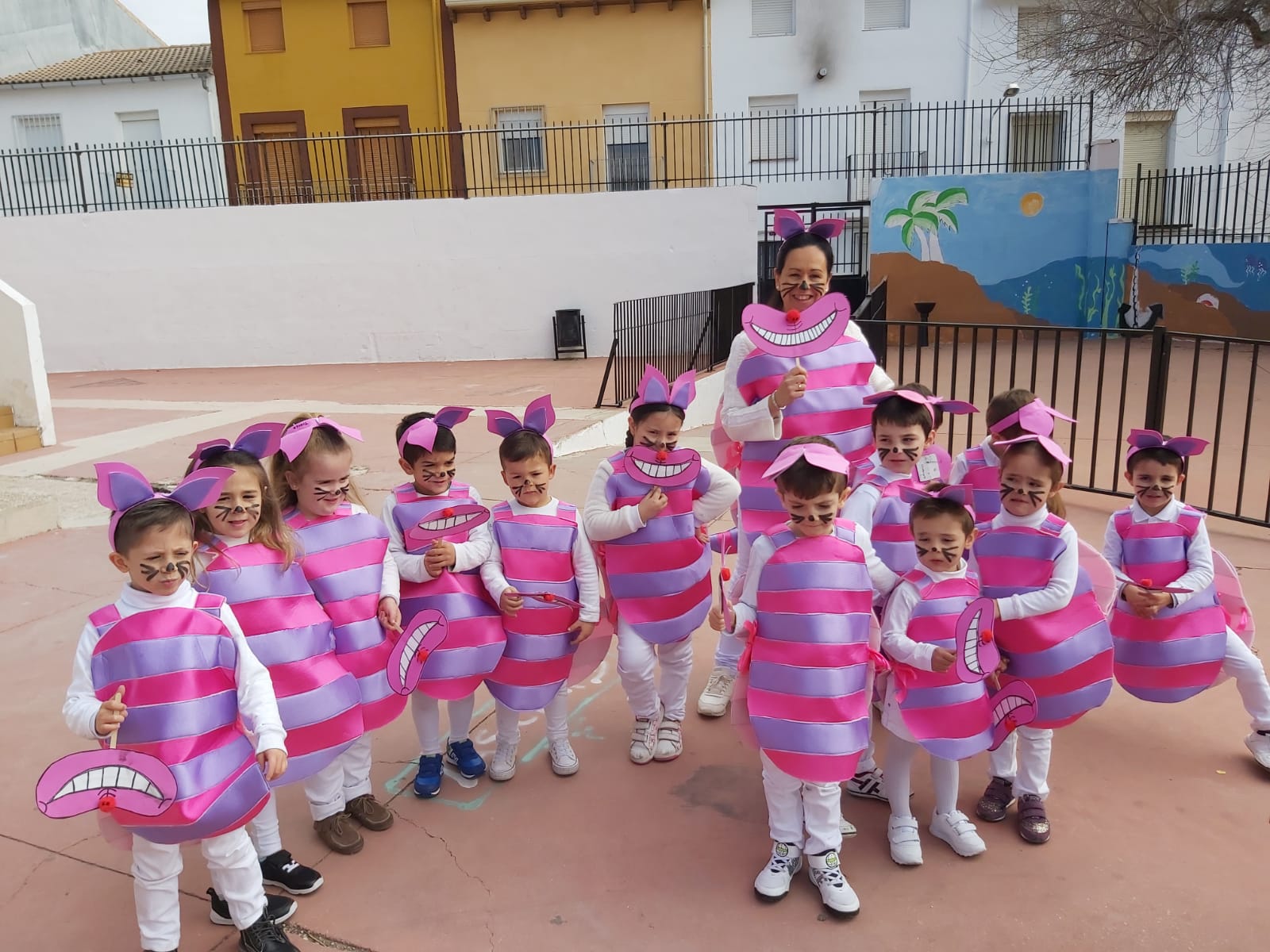 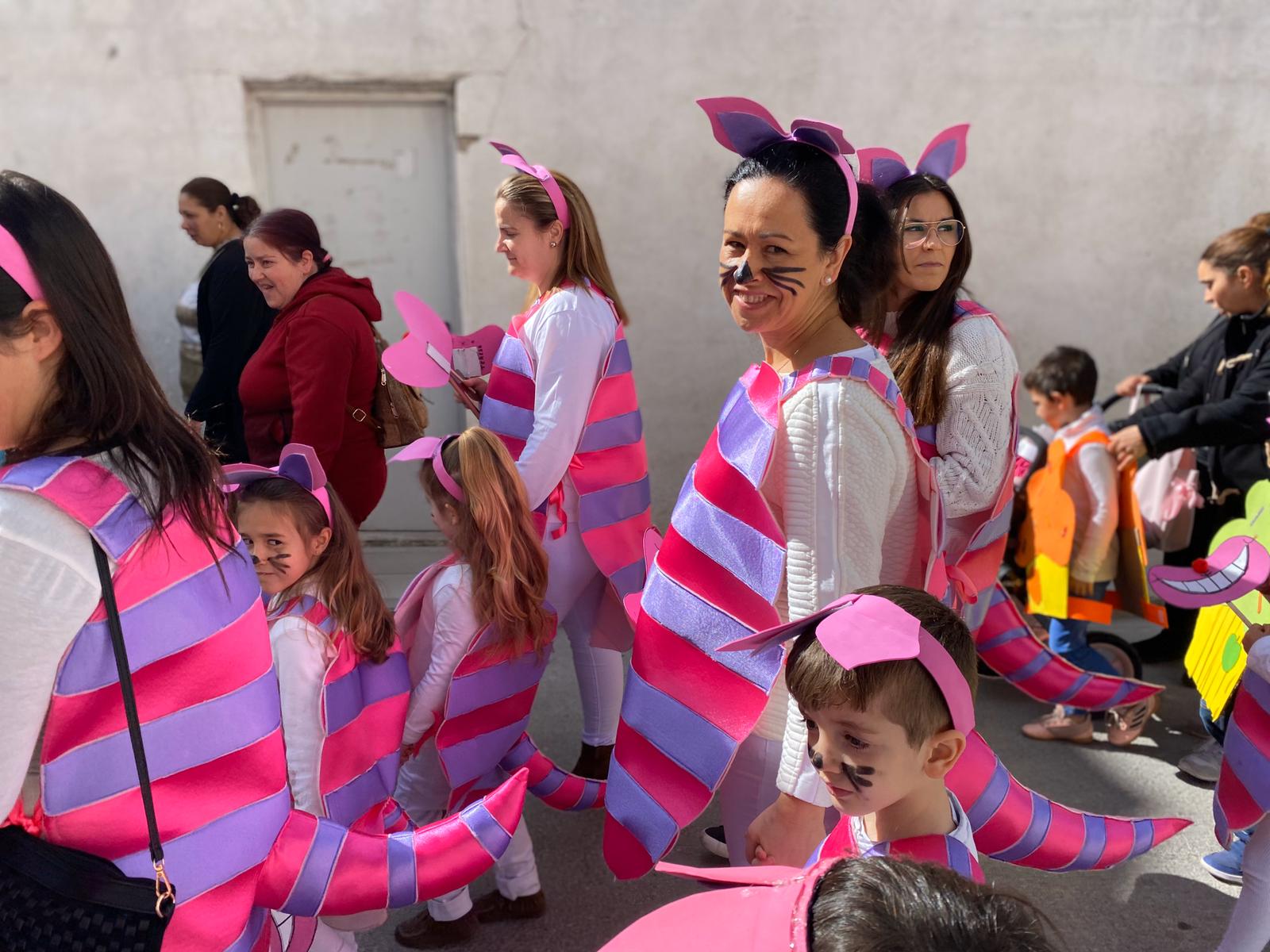 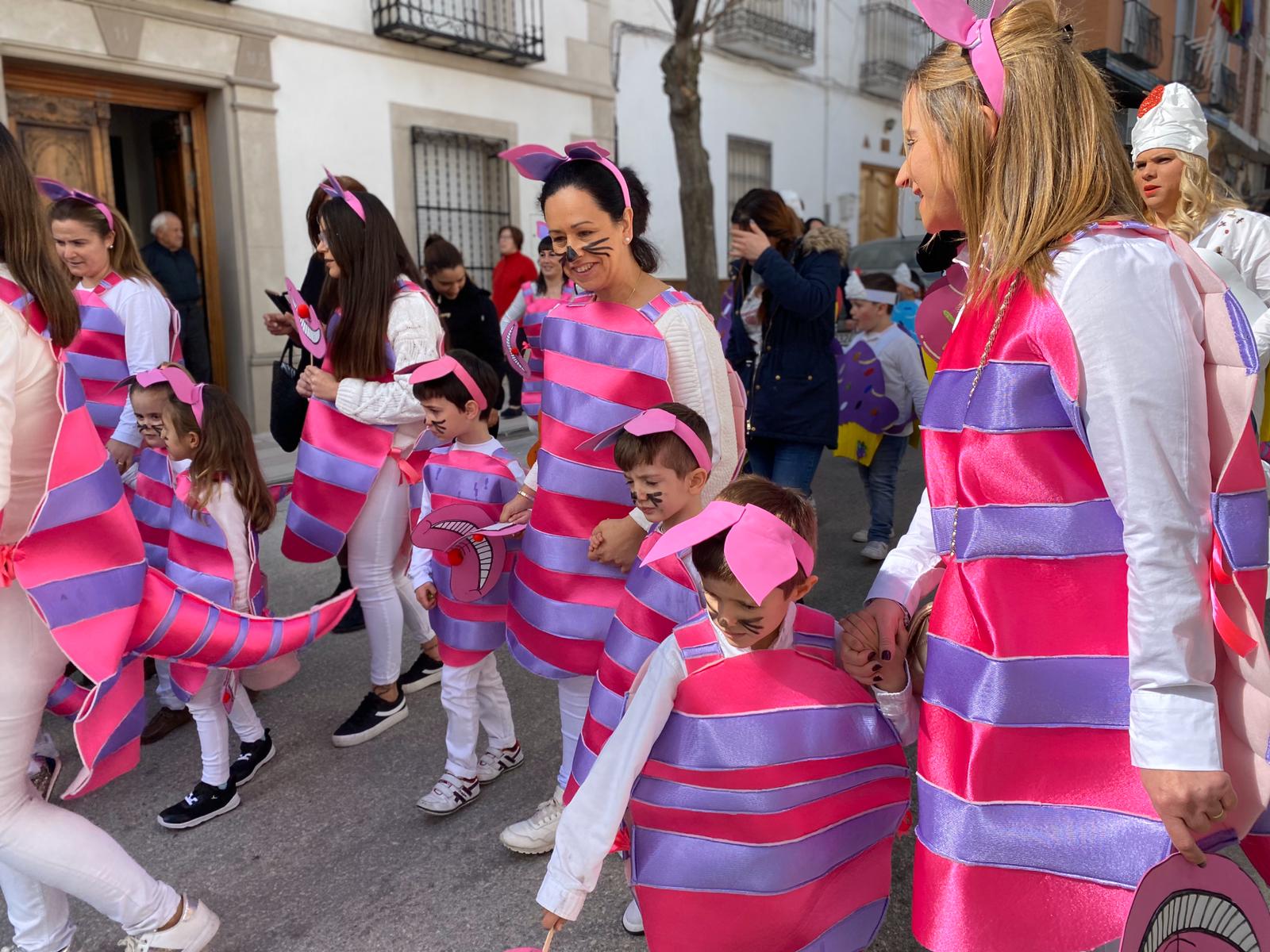 